ИНФОРМАЦИОННОЕ ПИСЬМОВсероссийский открытый интеллектуальный конкурс для школьников и студентов «МОЯ РОССИЯ»В соответствии с Положением в Конкурсе на добровольной основе могут принять участие обучающиеся образовательных учреждений, осваивающие общеобразовательные программы основного и среднего общего, среднего профессионального и высшего образования.Конкурс проходит в два этапа:I этап (заочный) – прием работ (до 11.02.2024) по номинациям:Основные номинации I этапа Конкурса «Моя Россия»:II этап (очный) – работа Жюри Конкурса по оценке представленных работ, проведение круглых столов, сателлитного мастер – класса и награждение победителей и призеров (12.02.2024- 15.03.2024). Для участия в конкурсе необходимо до 11 февраля представить в оргкомитет конкурса с пометкой в теме письма «ВГУИТ-Моя Россия2024» заявку на участие и работу, оформленные в электронном виде в соответствии с требованиями (https://vsuet.ru/images/schoolboy/contest/my-russia)Заявки и материалы подаются по электронной почте на адрес: my_russia_esfm_vguit@mail.ruКонтактыПо всем вопросам обращаться к ответственному лицу Дувановой Юлии Николаевне тел. +7 919 246 50 81Адрес кафедры ЭБиФМ: 394036, г. Воронеж, пр. Революции, 19, каб. 254, 252, тел. +7 (473) 255-37-82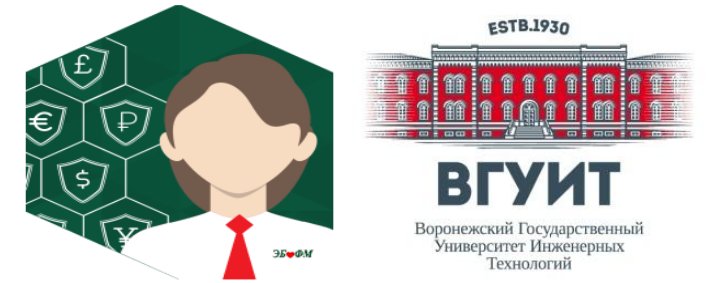 Федеральное государственное бюджетное образовательное учреждение высшего образования«Воронежский государственный университет инженерных технологий» (ФГБОУ ВО «ВГУИТ»)Кафедра экономической безопасности и финансового мониторинга (ЭБиФМ)Категория участниковОбласти исследования(номинации)Вид работыФорма представления работыобучающиеся школПредметные области исследования (обществознание, экономика, история, литература, краеведение, реальная математика)Исследовательский проектПрезентацияВидеороликобучающиеся школПредметные области исследования (обществознание, экономика, история, литература, краеведение, реальная математика)Информационный проектПрезентацияВидеороликобучающиеся учреждений среднего профессионального образованияЭкономика.Финансы.БизнесИсследовательский проектПрезентацияВидеороликобучающиеся учреждений среднего профессионального образованияЭкономика.Финансы.БизнесИнформационный проектПрезентацияВидеороликобучающиеся учреждений высшего образованияЭкономическая безопасность: актуальные вопросы, проблемы и перспективыИсследовательский проектПрезентацияВидеороликобучающиеся учреждений высшего образованияЭкономическая безопасность: актуальные вопросы, проблемы и перспективыПрактико-ориентированный проектПрезентацияВидеороликобучающиеся учреждений высшего образованияЭкономическая безопасность: актуальные вопросы, проблемы и перспективыИнформационный проектПрезентацияВидеороликвсе участникиТанецВокалОригинальный жанрТворческий проектВидео творческих номеров